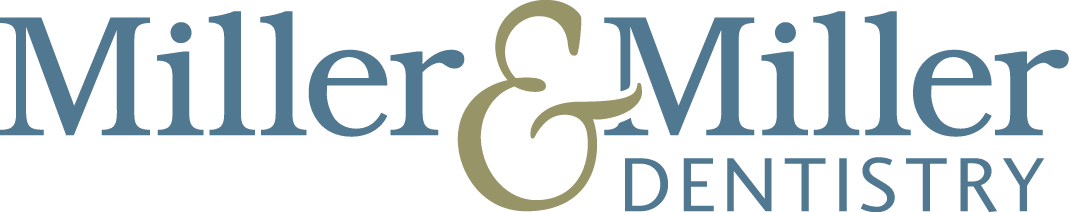 Sleep Apnea Questionnaire           *Please fill out form even if you do not feel that it does not apply*Date: ______________________Patient name: _________________________________ D.O.B_____________________Phone Number: ____________________  Physician: _____________________________Have you ever had a sleep study done? _____________  If so, when? _______________Do you have someone observing you while you sleep? ______  Notes:__________________________________________________________________________________________________________________________________________________________________________________________________________________________________________________________________________________________________________________Answer to the best of your abilityYesSeldomNeverNot SureDo you snore?If you do snore, does it awaken your bed partner?Do you doze off while watching TV, driving, reading or performing daily activities?Have you or your bed partner observed that you stop breathing or gasp for breath while sleeping?Do you ever wake up out of breath or choking?Are you a restless sleeper?Do you have joint aches?Do you have backaches?Do you have headaches? If so, how often?Do you have indigestion or acid reflux?Do you have or have you ever had high blood pressure? Have you ever had high cholesterol?Do you have or have you ever had heart problems?Do you have night sweats? 